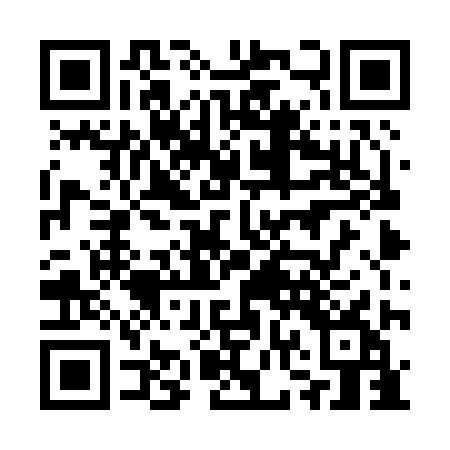 Prayer times for Pontal do Araguaia, BrazilWed 1 May 2024 - Fri 31 May 2024High Latitude Method: NonePrayer Calculation Method: Muslim World LeagueAsar Calculation Method: ShafiPrayer times provided by https://www.salahtimes.comDateDayFajrSunriseDhuhrAsrMaghribIsha1Wed4:275:4111:262:455:126:212Thu4:275:4111:262:445:116:213Fri4:285:4111:262:445:116:204Sat4:285:4111:262:445:106:205Sun4:285:4211:262:445:106:206Mon4:285:4211:262:435:106:197Tue4:285:4211:262:435:096:198Wed4:285:4211:262:435:096:199Thu4:295:4311:262:435:086:1810Fri4:295:4311:262:425:086:1811Sat4:295:4311:262:425:086:1812Sun4:295:4411:262:425:076:1813Mon4:295:4411:262:425:076:1814Tue4:305:4411:262:425:076:1715Wed4:305:4511:262:415:076:1716Thu4:305:4511:262:415:066:1717Fri4:305:4511:262:415:066:1718Sat4:305:4611:262:415:066:1719Sun4:315:4611:262:415:066:1720Mon4:315:4611:262:415:056:1621Tue4:315:4611:262:415:056:1622Wed4:315:4711:262:415:056:1623Thu4:325:4711:262:415:056:1624Fri4:325:4711:262:405:056:1625Sat4:325:4811:262:405:056:1626Sun4:325:4811:262:405:056:1627Mon4:335:4811:272:405:046:1628Tue4:335:4911:272:405:046:1629Wed4:335:4911:272:405:046:1630Thu4:335:4911:272:405:046:1631Fri4:345:5011:272:405:046:16